Merci de bien vouloir insérer un X à côté du nom de votre employeur

Pour vous aider à remplir la fiche de poste, vous pouvez vous référer à la page d'information de l'Intra. 
FICHE DE POSTE
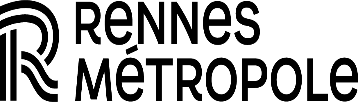 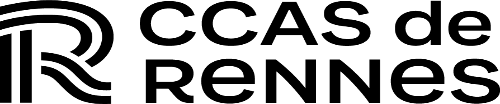 X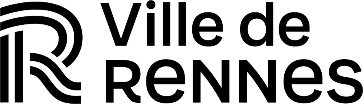 DomaineInterventions TechniquesInterventions TechniquesInterventions TechniquesInterventions TechniquesFamillePatrimoine BâtiPatrimoine BâtiPatrimoine BâtiPatrimoine BâtiMétierPeintrePeintrePeintrePeintreIntitulé du poste Peintre en bâtiment, poseur en revêtements muraux, vitrierPeintre en bâtiment, poseur en revêtements muraux, vitrierPeintre en bâtiment, poseur en revêtements muraux, vitrierPeintre en bâtiment, poseur en revêtements muraux, vitrierCadre statutaireFilière
2 filières possibles, si missions le permettentCatégorieCadre d'emploiNiveau de classification du poste
(si besoin)Cadre statutaireTechniqueCAdjoint TechniqueParcours 2Date de mise à jour de la fiche de poste02/01/202302/01/202302/01/202302/01/2023N° de référence du poste12155121551215512155PôlePôle Ingénierie et Services UrbainsPôle Ingénierie et Services UrbainsPôle Ingénierie et Services UrbainsDirection Direction du Patrimoine BâtiMissionsGérer l'ensemble du patrimoine bâti municipal et communautaire ainsi que le parc automobileDirection Direction du Patrimoine BâtiEffectif240ServiceMaintenance RégieMissionsMaintenance en régie du patrimoine bâti de la villeServiceMaintenance RégieEffectif127Agent : nom, prénom et matriculepour les recrutements seulementMALECOT Anthony – Matricule 015312MALECOT Anthony – Matricule 015312MALECOT Anthony – Matricule 015312Situation hiérarchique Fonction de son responsable hiérarchique direct (n+1) Situation hiérarchique Agent de MaîtriseSituation hiérarchique Nombre d'agents sous sa responsabilitéSituation hiérarchique AucunSituation hiérarchique Nombre d'agents encadrés directement par lui (n-1) Situation hiérarchique AucunRelations fonctionnelles internes et externes de l'agentAu sein de sa DirectionRelations fonctionnelles internes et externes de l'agentLe Responsable du service, son Technicien de secteur et les autres techniciens du serviceRelations fonctionnelles internes et externes de l'agentAu sein de la Ville, du CCAS et de Rennes MétropoleRelations fonctionnelles internes et externes de l'agentUtilisateurs des bâtiments communauxRelations fonctionnelles internes et externes de l'agentAvec les élusRelations fonctionnelles internes et externes de l'agentNonRelations fonctionnelles internes et externes de l'agentEn externeRelations fonctionnelles internes et externes de l'agentUtilisateurs des bâtiments communauxAttributions du poste  (finalité générale du poste)Peintre en bâtiment,  poseur en revêtements muraux, vitrierMissions de l’agent Missions de l’agent % de temps consacré à chacuneMission 1Travaux de peinture et revêtements muraux dans des bâtiments existants60%ActivitésTâchesTâchesRéalisation de tous travaux de peinture sur tous types de supports essentiellement anciens, intérieurs et extérieursExécuter des travaux préparatoires en utilisant toutes les techniques, les matériaux et matériels liés au métierExécuter des travaux préparatoires en utilisant toutes les techniques, les matériaux et matériels liés au métierRéalisation de tous travaux de peinture sur tous types de supports essentiellement anciens, intérieurs et extérieursAdaptation à la diversité des supportsAdaptation à la diversité des supportsRéalisation de tous travaux de peinture sur tous types de supports essentiellement anciens, intérieurs et extérieursApplication de tout type de peinture : acrylique,  glycérophtalique bio selon les règles de l'artApplication de tout type de peinture : acrylique,  glycérophtalique bio selon les règles de l'artRéalisation de tous travaux de peinture sur tous types de supports essentiellement anciens, intérieurs et extérieursRecherche et adaptation de teintesRecherche et adaptation de teintesPose de revêtements muraux sur tous types de supports neufs et anciensExécuter des travaux préparatoires en utilisant toutes les techniques, les matériaux et matériels liés au métierExécuter des travaux préparatoires en utilisant toutes les techniques, les matériaux et matériels liés au métierPose de revêtements muraux sur tous types de supports neufs et anciensPose de tous types de revêtements muraux (fibre de verre, papier peint, etc..) selon les règles de l'artPose de tous types de revêtements muraux (fibre de verre, papier peint, etc..) selon les règles de l'artMission 2Travaux de peinture au pistolet en cabine10%Activités Tâches Tâches Préparation Travaux préparatoires dont décapage des éléments à peindreTravaux préparatoires dont décapage des éléments à peindrePeintureRéalisation de peinture au pistolet en cabine adaptée selon les techniques adéquatesRéalisation de peinture au pistolet en cabine adaptée selon les techniques adéquatesMission 3Vitrerie30%Activités Tâches Tâches Remplacement de vitrerieTravaux de dépose de vitrages endommagésTravaux de dépose de vitrages endommagésRemplacement de vitreriePose de vitrages neufs suivant la technique des menuiseries en place : bois, aluminiumPose de vitrages neufs suivant la technique des menuiseries en place : bois, aluminiumMission de remplacement ou de suppléanceContraintes du poste Ex : exposition au bruit, déplacements fréquents, manutentions lourdes…Aptitude au travail en hauteurCompétences liées au posteCompétences liées au posteConnaissances et savoir-faire souhaitésBonnes connaissances des peintures et de leurs modes d'applicationConnaissances et savoir-faire souhaitésBonnes connaissances des recherches de teintes de peintureConnaissances et savoir-faire souhaitésTravail seul ou en équipeAutres pré-requis pour exercer les missions ex : diplôme, expériences…Permis B obligatoireAutres pré-requis pour exercer les missions ex : diplôme, expériences…CAP Peintre en bâtimentAutres pré-requis pour exercer les missions ex : diplôme, expériences…Environnement du posteEnvironnement du posteHoraires 8H15 – 12H // 13H15 – 17HTemps de travail37H30Lieu de travailCentre Technique municipal – 93 avenue Chardonnet – 35000 RENNESEléments de rémunération liés au poste 
(NBI …)Éléments de rémunération liés à la classification du poste en Parcours 2Conditions particulières d'exercice des missions
ex. poste itinérant, astreintes…Possibilité d'astreintesMoyens matériels spécifiquesVéhicule de service partagé – téléphone portable Dotation vestimentaireDe sécuritéFonction correspondant 
Les fiches de tâches sont disponibles sur l'IntraCocher les missions assuréesApprovisionnements - commandeFonction correspondant 
Les fiches de tâches sont disponibles sur l'IntraCocher les missions assuréesDocumentationFonction correspondant 
Les fiches de tâches sont disponibles sur l'IntraCocher les missions assuréesRestauration / PDAFonction correspondant 
Les fiches de tâches sont disponibles sur l'IntraCocher les missions assuréesMoyens de l'administrationFonction correspondant 
Les fiches de tâches sont disponibles sur l'IntraCocher les missions assuréesInformatiqueFonction correspondant 
Les fiches de tâches sont disponibles sur l'IntraCocher les missions assuréesCoriolisFonction correspondant 
Les fiches de tâches sont disponibles sur l'IntraCocher les missions assuréesPropretéFonction correspondant 
Les fiches de tâches sont disponibles sur l'IntraCocher les missions assuréesCongésFonction correspondant 
Les fiches de tâches sont disponibles sur l'IntraCocher les missions assuréesFormationMissions de sécurité au travailCocher les missions assuréesAssistant de préventionMissions de sécurité au travailCocher les missions assuréesCoordonnateur de site / responsable d'établissementMissions de sécurité au travailCocher les missions assuréesChargé d'évacuationPrincipaux interlocuteurs de l'agent 
Correspondant formationPrincipaux interlocuteurs de l'agent 
Correspondant congésPrincipaux interlocuteurs de l'agent 
Correspondant restauration / PDAPrincipaux interlocuteurs de l'agent 
Correspondant de service (service paie situations administratives)Principaux interlocuteurs de l'agent 
Correspondant informatiquePrincipaux interlocuteurs de l'agent 
Assistant de préventionPrincipaux interlocuteurs de l'agent 
Chargé(e) de ressources humainesValidation du chef de serviceNom : PINARD WulfranDate : 02/01/2023Validation du chargé RHNom : TEXIER SylvieDate : 